L’école à distance – 30 mars au 3 avril 2020 – semaine 3Lundi 30/03Mardi 31/03Jeudi 02/04Vendredi 03/0410h0010h15Edl – DevinetteKabulanolac ? Lanolakabulo.Cherche le sens caché de ces deux «mots». Envoie-moi tes propositions par mail.Défi calcul mental – cahier de maths(voir doc)Défi calcul mental - cahier de maths(voir doc)Défi calcul mental - cahier de maths(voir doc)10h1510h30 Corrections du travail de vendredi(voir doc.)Corrections du travail de lundi(voir doc.)Corrections du travail de mardi(voir doc.)Corrections du travail de jeudi(voir doc.)10h3011h00Numération – cahier de mathsLes fractions supérieures à 1 – découverte (voir doc)Edl - dictée n° 10 : le son /ε/.(voir doc)Numération – JEU des fractions(voir doc)Edl - dictée n° 10 : le son /ε/.(voir doc)11h0011h45 Edl – cahier violetLes marques du pluriel- Je lis la leçon n° 13  - Je m’entraîne avec la leçon sous les yeux : exercices 1) et 2).Littérature – le cabanon de l’oncle JoLe portrait de Lili(voir doc)Littérature – le cabanon de l’oncle Joproduction écrite (voir doc)Calcul  - cahier de maths - manuelJeu du très grand nombre mystérieux : n° 2 et 4 page 7711h0011h45 Edl – cahier violetLes marques du pluriel- Je lis la leçon n° 13  - Je m’entraîne avec la leçon sous les yeux : exercices 1) et 2).14h0015h00Edl - dictée n° 10 : le son /ε/.(voir 2 docs)Numération – cahier de mathsLes fractions supérieures à 1 – découverte (voir doc)Numération – manuel - cahier de mathsEntrainement sur les grands nombres exercice n° 5 p. 85Anglais – cahierles nombres de 1 à 10 site : English schools Cned – (avec ton pseudo et ton mot de passe)15h0015h45Musique - arts plastiquesConcours de dessin : - Si tu n’as pas encore d’idée, écoute encore la chanson. Un mot peut te donner ton idée.- Tu as fini ? Es-tu sûr que ton dessin fera partie des 5 plus beaux de la classe ? Si oui, prends un livre de ton choix et offre-toi une séance de lecture.Arts plastiques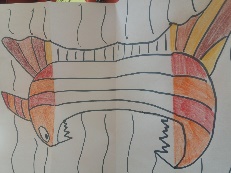 Comment transformer ungentil poisson en poissonféroce ? A toi de jouer (voir doc) Edl - dictée n° 10 : le son /ε/.(voir doc)Lecture – edl – cuisine !(voir doc)15h4516h00Conte mythologique – le mythe d’Achillehttps://culture.tv5monde.com/livres/la-mythologie-grecque-en-videoConte mythologique – le mythe de Pandorehttps://culture.tv5monde.com/livres/la-mythologie-grecque-en-videoConte mythologique – le mythe de Prométhéehttps://culture.tv5monde.com/livres/la-mythologie-grecque-en-videoConte mythologique – le mythe de Dédalehttps://culture.tv5monde.com/livres/la-mythologie-grecque-en-video